SSurrogacy Act 2008Portfolio:Minister for HealthAgency:Health Department of Western AustraliaSurrogacy Act 20082008/04710 Dec 2008s. 1 & 2: 10 Dec 2008 (see s. 2(a));Act other than s. 1 & 2: 1 Mar 2009 (see s. 2(b) and Gazette 27 Feb 2009 p. 512)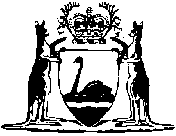 